Estimado egresado.Le invitamos a responder la siguiente encuesta de satisfacción que nos permitirá conocer aspectos a mejorar en el programa académico que cursó. Los datos recabados serán utilizados únicamente con fines diagnósticos y estadísticos.Una nota sobre privacidadEsta encuesta es anónima.El registro de su respuesta en la encuesta no contiene ninguna información de identificación sobre usted, a no ser que una pregunta específica de la encuesta lo requiera. Si utiliza una clave para acceder a esta encuesta, por favor, asegúrese de que no sea guardada con sus respuestas. Esta contraseña está administrada en una base de datos diferente a la encuesta y sólo será utilizada para indicar si ha completado, o no, la encuesta. No existe ninguna forma de identificar las respuestas de la encuesta a partir de la claveRegión:Seleccione o escriba su respuesta 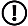 Esta pregunta es obligatoriaEgresado de grado académico:Seleccione una de las siguientes opciones:Programa Educativo del cual es egresado:Año de ingreso:Año de egreso:Año de titulación:CiudadEstado:País:Tiempo para conseguir su primer empleo después de egresar:Seleccione o escriba su respuesta:Instrucciones: Marque la opción que mejor exprese su valoración.Pertinencia del programa educativoII. Condiciones básicas de infraestructura:III. Sentido de pertenencia a la Institución:Indique los cinco principales conocimientos (saberes teóricos), habilidades/destrezas (saberes heurísticos) y actitudes/valores (saberes axiológicos) que considere le hicieron falta durante su formación académica:Describa en forma breve las dos funciones o actividades que desempeña con mayor frecuencia en el ámbito laboral: ¿Si tuviera la oportunidad de estudiar nuevamente, elegiría el mismo programa educativo en esta Universidad?SI            NO¿Considera usted que le hizo falta algo en su formación?SI            NOSi la respuesta es afirmativa, menciónelo:TSULicenciaturaPosgrado Si está laborando conteste la sección de lo contrario omítala:Sector:Sector productivo:Seleccione o escriba su respuesta:Nombre de la institución o empresa donde labora:Área o departamento:Puesto actual:Antigüedad:Termina secciónNo satisfactorioRegular BuenoSatisfactorio Excelente1234512345El plan de estudios cursado fue el adecuado en su preparaciónLos contenidos de los programas de las experiencias educativas que cursó estaban actualizadosLos maestros que le impartieron clases, propiciaron ambientes de aprendizaje adecuadosAl terminar sus estudios, se cumplieron totalmente las expectativas de formación profesional que tenía al ingresarPertinencia de los métodos de evaluaciónLas prácticas (en lo general) y/o estancias académicas fueron pertinentes y adecuadasEquilibrio entre horas teóricas y prácticasMecanismos que favorecieron la fluidez de su trayectoria escolarOferta educativa suficiente por periodoPertinencia profesional donde realizó su servicio socialCertificaciones profesionalesServicios de apoyo para el aprendizaje o certificación de un segundo idioma12345El número de aulas, laboratorios o talleres fue suficienteLas instalaciones de los laboratorios o talleres en cuanto a equipamiento fue adecuado (marca 1 si no aplica)El espacio y mobiliario de la biblioteca fueron apropiadosLas instalaciones de los salones y auditorio en cuanto a mobiliario y equipo audiovisual fueron adecuadosEl acervo bibliográfico fue suficiente y actualizadoLas instalaciones sanitarias fueron adecuadasLas instalaciones de esparcimiento fueron adecuadasLas instalaciones de estacionamiento fueron adecuadasEl espacio del centro de cómputo y su equipamiento fueron adecuados para satisfacer la demanda12345Sus estudios coinciden plenamente con su actividad laboralGrado de satisfacción con la carrera cursadaEl prestigio de la Institución en que estudió la carrera, fue determinante para la obtención del puestoLa buena aceptación de la carrera en el mercado laboral, influyó en la obtención del empleoConceptos, teoríasProcedimientos, metodologíasValores y/o actitudes12345